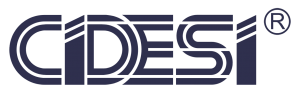 CURRICULUM VITAE NOMBRE(S): ARTURO JAVIER GARCIA MUÑOZ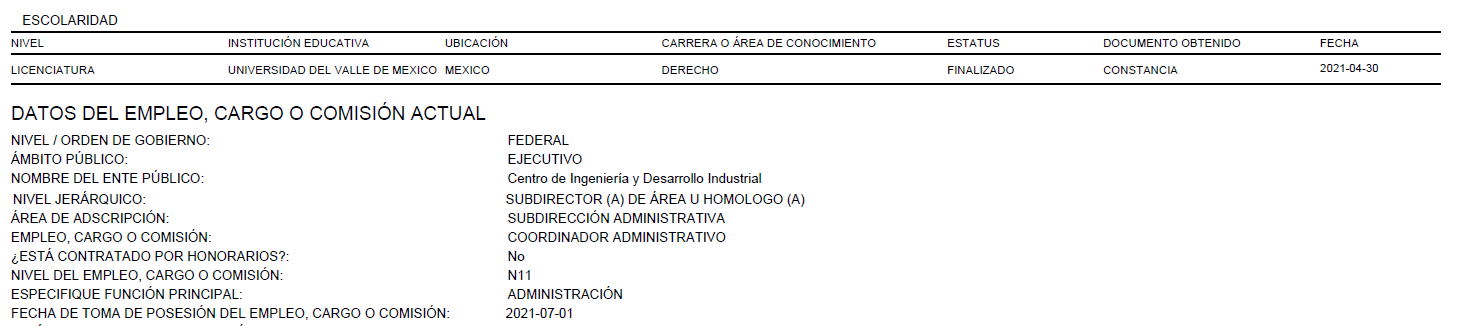 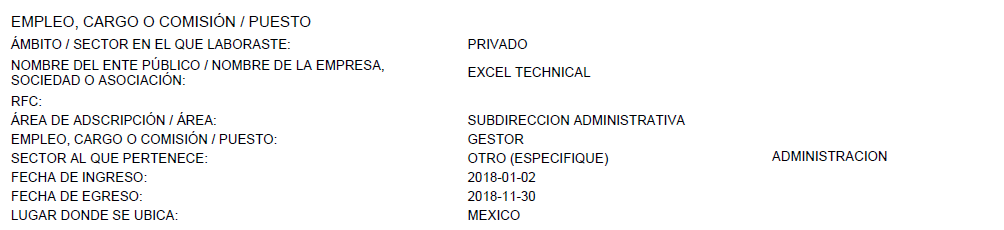 